The circle show has an upper left of (350,25) It has a width of 75 and height of 75.In Java, we would say g.fillOval (350,25,75,75)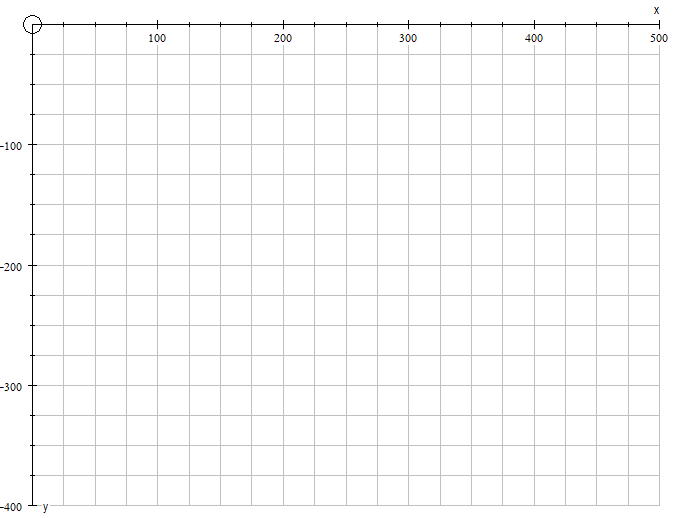 If the user clicks on (200,100), make a dot.Now make a snowman under the dot (3 circles, bigger each time) and fill out the info below:g.drawOval ( ___, ___, ___, ___ )g.drawOval ( ___, ___, ___, ___ )g.drawOval ( ___, ___, ___, ___ )If the user clicks on (x,y), where would the 3 drawOvals be g.drawOval ( ___, ___, ___, ___ )g.drawOval ( ___, ___, ___, ___ )g.drawOval ( ___, ___, ___, ___ )NAME: _____________CoordinatesSnowmanDATE: Tuesday, April 23, 2019